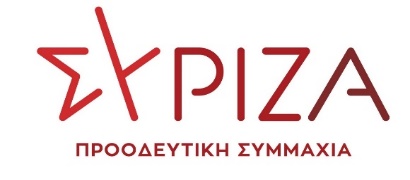 ΤΡΟΠΟΛΟΓΙΑ - ΠΡΟΣΘΗΚΗ Στο σχέδιο νόμου του Υπουργείου Πολιτισμού Στο σχέδιο νόμου του Υπουργείου Πολιτισμού “Μέτρα για τη διαφύλαξη και την ανάδειξη της άυλης πολιτιστικής κληρονομιάς, την προστασία και ενίσχυση του ελληνόφωνου τραγουδιού και των ηχογραφημάτων νέων δημιουργών ή καλλιτεχνών, καθώς και την προστασία και διάχυση της ελληνικής γλώσσας, στο πλαίσιο της διαφύλαξης και ανάδειξης της άυλης πολιτιστικής κληρονομιάς - Ρυθμίσεις για τον εκσυγχρονισμό της εμπορικής πολιτικής του Οργανισμού Διαχείρισης και Ανάπτυξης Πολιτιστικών Πόρων και λοιπές διατάξεις του Υπουργείου Πολιτισμού”Θέμα : Μεταβίβαση στον Δήμο Νέας Προποντίδας του μετοχικού κτίσματος της “Μαγαζάρας”, για την αποκατάσταση, ανάδειξη και αξιοποίηση του ως χώρου πολιτισμού. ΑΙΤΙΟΛΟΓΙΚΗ ΕΚΘΕΣΗΣτο παραλιακό μέτωπο της Δημοτικής Κοινότητας Νέας Τρίγλιας του Δήμου Νέας Προποντίδας βρίσκεται το ιστορικό διατηρητέο μνημείο του αρσανά του Μετοχιακού Συγκροτήματος της Ιεράς Μονής Βατοπεδίου. Το κτίσμα παρουσιάζει ιδιαίτερα αρχιτεκτονικά και ιστορικά χαρακτηριστικά κι είναι συνδεδεμένο με την μετοχιακή ιστορία της περιοχής. Ιδιοκτήτης του κτίσματος είναι η Κτηματική Υπηρεσία του Υπουργείου, η οποία δεν έχει προχωρήσει σε καμία πράξη προστασίας του μνημείου, με αποτέλεσμα αυτό να απειλείται άμεσα από την εγκατάλειψη. Στο πλαίσιο αυτό, η παραχώρηση της χρήσης του ακινήτου στο Δήμο Νέας Προποντίδας μπορεί να συμβάλλει καθοριστικά στην προσπάθεια ένταξης του μνημείου σε χρηματοδοτικό πρόγραμμα για την αποκατάσταση και κοινωνική και πολιτιστική επανάχρηση του. Άρθρο …Για την διάσωση του χαρακτηρισμένου ιστορικού διατηρητέου μνημείου του μετοχιακού κτίσματος με την επωνυμία «Μαγαζάρα», στο παραλιακό μέτωπο της Δημοτικής Κοινότητας Νέας Τρίγλιας του Δήμου Νέας Προποντίδας, μεταβιβάζεται η κυριότητά του, άνευ ανταλλάγματος στο Δήμο Νέας Προποντίδας, της Περιφερειακής Ενότητας Χαλκιδικής, της Περιφέρειας Κεντρικής Μακεδονίας. Το παρόν αποτελεί τίτλο μεταγραφής στο Υποθηκοφυλακείο και εγγραφής στο Κτηματολογικό Γραφείο, κατά παρέκκλιση κάθε διάταξης, χωρίς την καταβολή οποιουδήποτε φόρου ή τέλους.Αθήνα, 8 Απριλίου 2024Οι προτείνοντες βουλευτές Μάλαμα ΚυριακήΠαππάς ΝικόλαοςΑυλωνίτης ΑλέξανδροςΘρασκιά ΟυρανίαΛινού Αθηνά